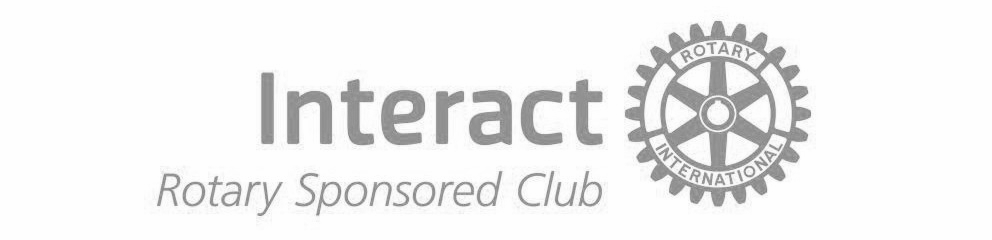 To:  Club Presidents, Interact Advisors, and Interact LiaisonsRe:  Interact Convention CommitteeOur district has some very exciting news to share with you all.  Our Zone 28 and 32 will be hosting a Zone Convention for Interactors in the year 2022.  This is an exciting initiative, as it will give some of the youngest leaders in our districts the opportunity to expand their leadership potential, build a cross-border community of passionate peers and truly understand the value that Rotary can bring to people’s lives.The Zone 28 and 32 Interact Convention planning committee would like to present Interact students or recent Interact alumni from our two zones with the opportunity to be part of the planning of this event.  The District is looking for 1 or 2 interactors. The specifics of the available roles will be sent out directly to the nominated individuals for a more official application/selection process to commence. Below, you will find more details in regards to the event:This event is called the Zone 28 and 32 Interact Convention. It has been designed with five major purposes in mind: 1. Opening opportunities for Interactors across Zone 28 and Zone 32 to collaborate and connect with one another on an unprecedented level. 2. Showing Interactors how Rotary can develop personal skills as a leader beyond anything an individual could imagine.   3. Demonstrating to Interactors how Rotary prides itself in connecting the world (starting with our Zones). 4. Equipping Interactors with the skills and resources they need to be effective change-makers within their clubs and communities.  5. Provide a platform for Interactors from Zones 28 and 32 to exchange ideas and stories of successes and improvements, receive feedback and then return home to improve their respective programs. This event will be taking place in Calgary, Alberta Canada within District 5360 at the Best Western Premier Hotel. This Convention is currently scheduled to take place from Thursday March 10th - Sunday March 13th of 2022.  The current planning team is expecting to host 250 Interact students and chaperones at this venue. Details in regards to speakers, sessions, panels, costs, travel and other items will be provided to all of you and Interactors who attend the event, along with other requests in the very near future. Please submit the name(s) of potential interactors to warrensternberg1@gmail.com no later than Wednesday, November 25, 2020.  Yours in Rotary,Warren Sternbergwarrensternberg1@gmail.comD7255 Interact/Rotaract Chair